                   NOĆ KNJIGE U GFG-u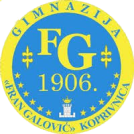                              22. travnja 2016.18.00 – 21.00PROGRAMAPERITIVDan hrvatske knjige – Noć knjige – Svjetski dan knjige i autorskih prava Filip Linarić i Karla Sabolek (2. c)   PREDJELOStroj za proizvodnju priča – Marija Jurić Zagorka Tara Knežević (2. a) i Lovro Herbai (2. b);  Dora Ormuš (3. c)  GLAVNO JELO Zagonetna Zagorka (kviz)Nicole Cikač (2. e)Razgovor o Zagorkinim romanima Tatjana Matić (3. d)DESERTSastavnice krimića u lektiri Patricija Andrasic (4. e)Likovi buntovnica u lektiri Emilija Sinjeri (1. b)DIGESTIVŽena pisac i žena kao životinja o kojoj se u svemiru najviše raspravlja Patricija Cikuš (4. d)NAPOJNICAZagorkin paradoks Petra Balija, Jan Barić, Petra Lozo, Iva Rajković (2. b) i Mihael Kramarić (3. c)